Relay For Life of Marlboro County Luminaria Form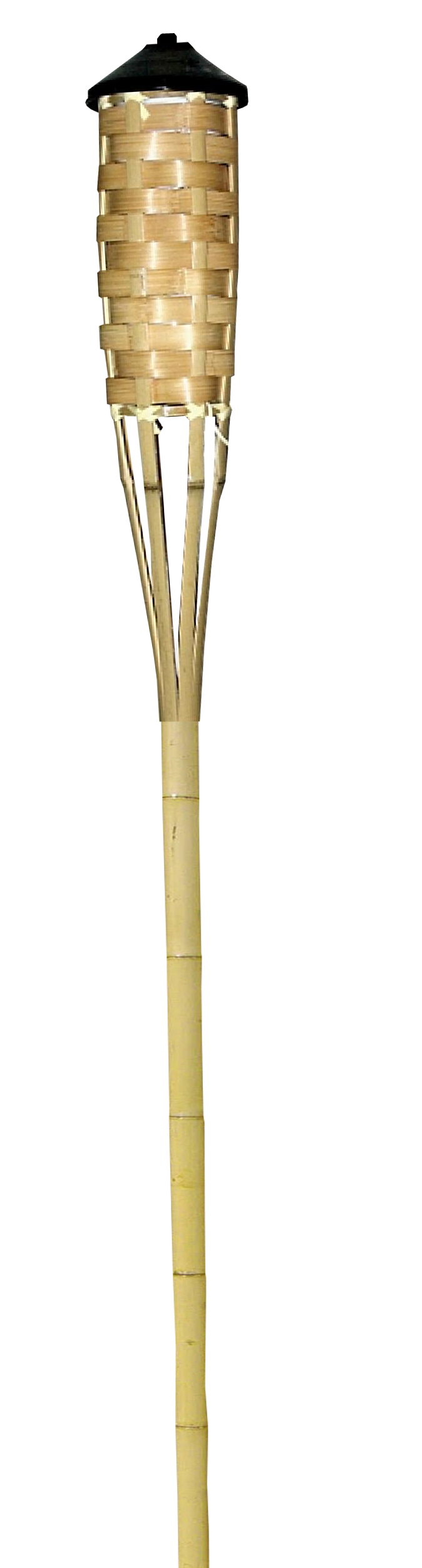 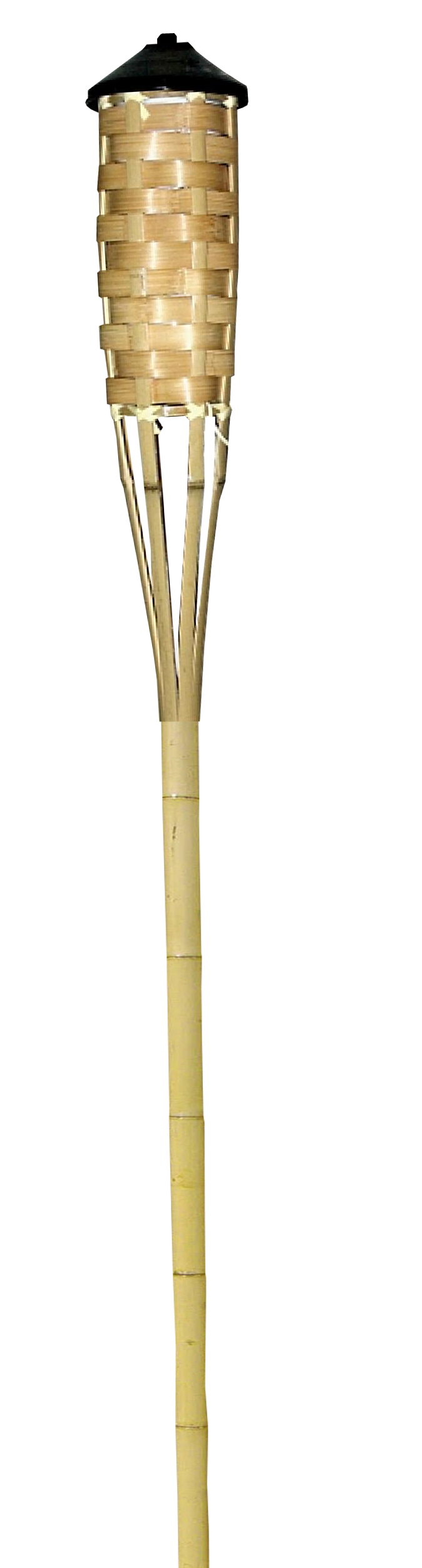 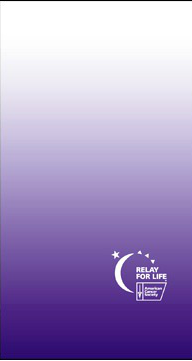 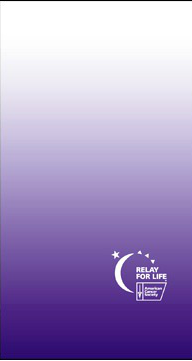 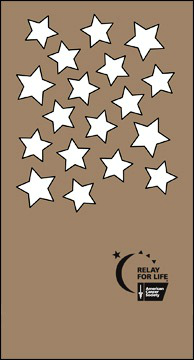 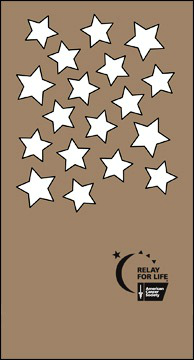 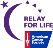 Luminaria 1:        White $10		     Caregiver $15		  Gold $25	 	  Torch $100(Circle above which bag you are purchasing)My gift in MEMORY of:______________________________________________________________________My gift HONORS the life of:___________________________________________________________________My gift HONORS my CAREGIVER:_______________________________________________________________Luminaria 2:        White $10		     Caregiver $15		  Gold $25	 	  Torch $100(Circle above which bag you are purchasing)My gift in MEMORY of:______________________________________________________________________My gift HONORS the life of:___________________________________________________________________My gift HONORS my CAREGIVER:_______________________________________________________________Luminaria 3:        White $10		     Caregiver $15		  Gold $25	 	  Torch $100(Circle above which bag you are purchasing)My gift in MEMORY of:______________________________________________________________________My gift HONORS the life of:___________________________________________________________________My gift HONORS my CAREGIVER:_______________________________________________________________Luminaria 4:        White $10		     Caregiver $15		  Gold $25	 	  Torch $100(Circle above which bag you are purchasing)My gift in MEMORY of:______________________________________________________________________My gift HONORS the life of:___________________________________________________________________My gift HONORS my CAREGIVER:_______________________________________________________________If you are registered as a participant, please fill out below to get credit:Name: _______________________________________Team Name: __________________________________